Pétanque Perrosienne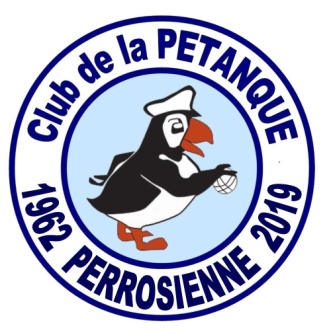 Suite à la réquisition de notre terrain par la mairie,Le concours de pétanque prévu à Perros-guirec(le 29/09/19) aura lieu à :LANNIONLe 29 septembre 2019 en D et 4p GGJet du but à 14h 15A l’attention des clubs de :Lannion – Perros – Plestin les grèves – Plouisy – Plourivo – St Clet & Tréguier